Отчет по занятию по познавательному развитию с элементами дидактической игры с детьми средней группы Тема занятия: «По дороге к сказке»Цель: Создать условия для развития умственных способностей: внимания, мышления, зрительного восприятия, на основе дидактических приемов.Задачи:Образовательные:Закрепить знания детей о геометрических фигурах (круг, квадрат, прямоугольник, треугольник), о количественном и порядковом счетеЗакрепить умение ориентироваться в пространствеЗакрепить знания о сказке «Репка».Закрепить знания о животных (чем питаются)Развивающие:Развивать у детей произвольное внимание, мышление, воображение, зрительную память, мелкую моторикуРазвивать речевую и познавательную активностьВоспитательная:Воспитывать интерес к русским народным сказкамВоспитывать отзывчивость, желание помочь другимВоспитывать стремление достигать положительного результата в своей деятельностиХод занятия:Мы поздоровались. Для этого взялись за руки, подарили тепло друг другу. Улыбнулись друзьям, улыбнулись гостям, если каждый улыбнется –утро доброе начнется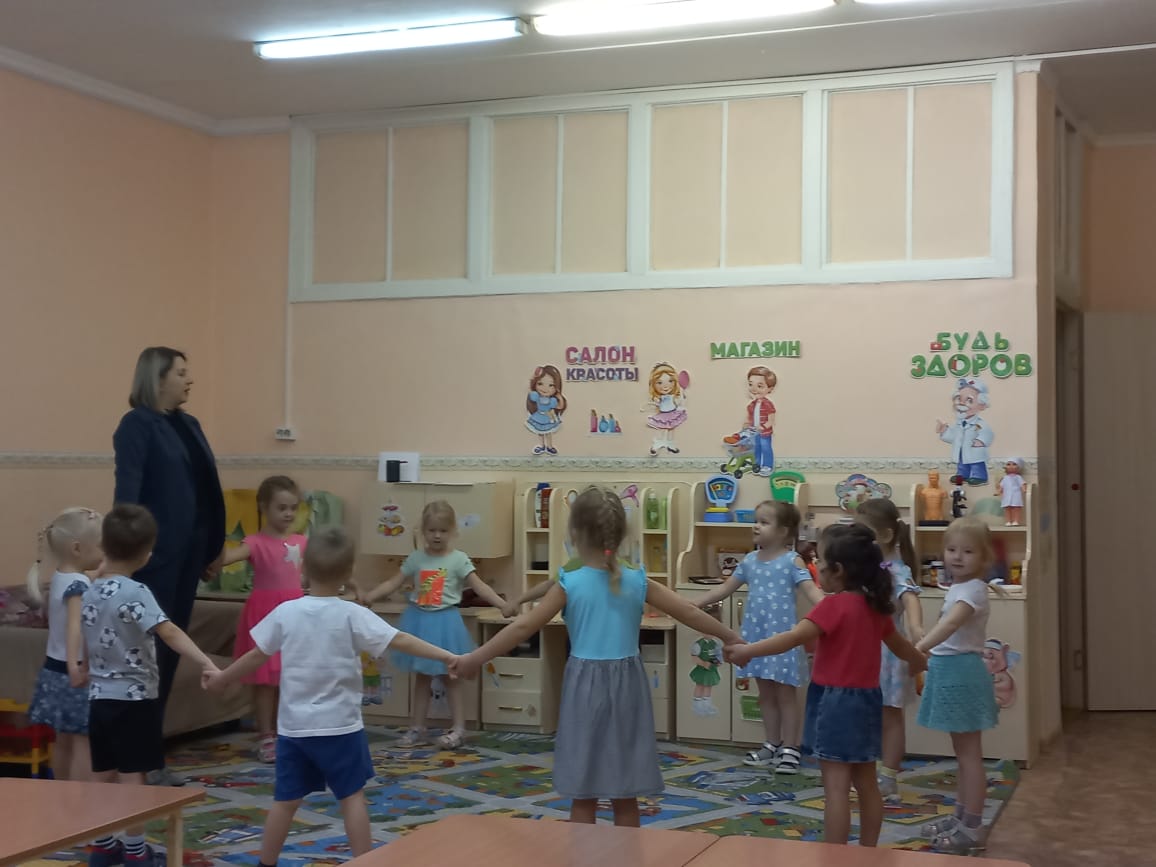 У меня к вам огромная просьба: я попрошу вас помочь мне. У меня была волшебная книга сказок, но из моей книги исчезли все сказочные герои. Вы поможете мне найти их? Но сделать это совсем непросто: надо многое знать, уметь и очень-очень стараться. А как же мы их найдем? (варианты помощи от детей). Может в сундучке есть отгадка.Сундучок-то непростойОн волшебный, не пустойДавайте его откроем и посмотрим, что же там. Ой! Не открывается.Что же делать?Чтобы его открыть, надо сказать волшебные слова.Я, ребята, знаю эти волшебные слова. Повторяйте за мной:Сундучок, сундучок,Позолоченный бочокДавай, не ленись,А скорее отопрись!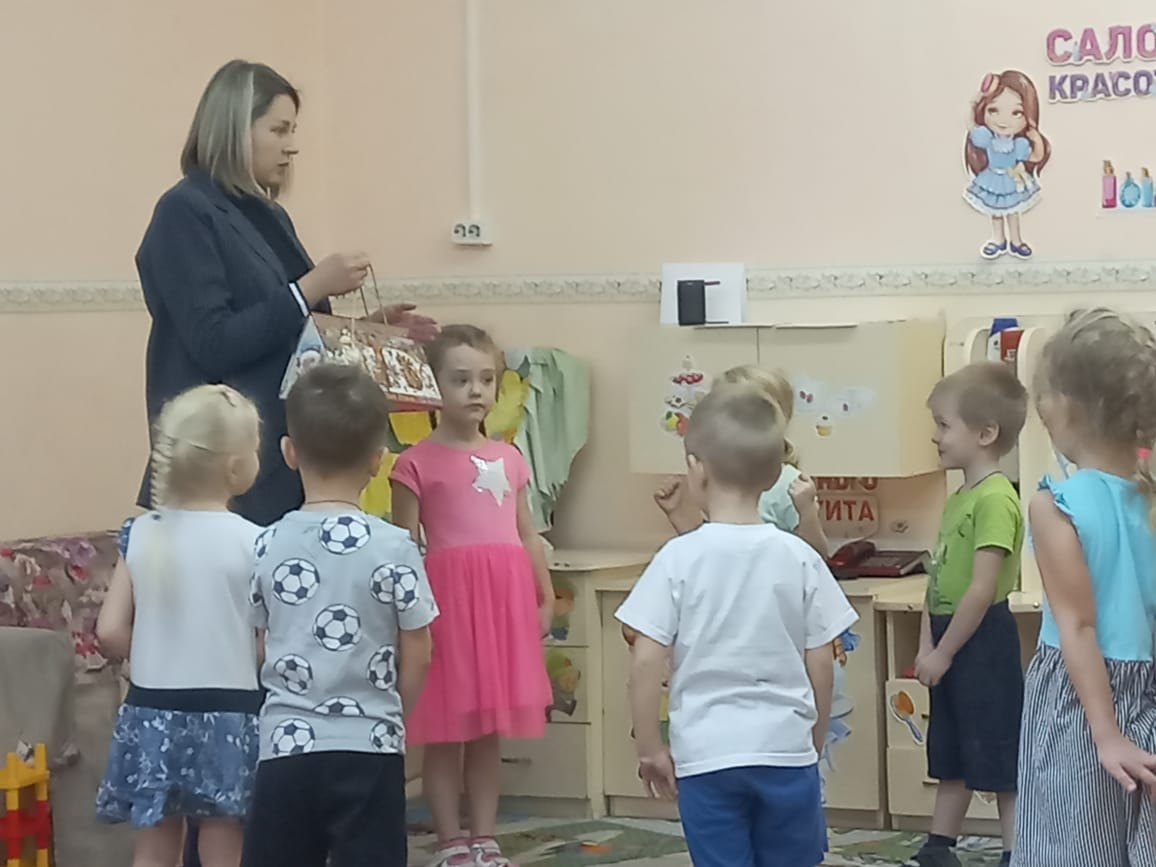 Достали волшебную книгу и обнаружили, что все сказочные герои исчезли. Отгадав загадку, мы узнали, что за сказка и смогли вернуть одного героя – деда. После чего решили отправиться на поиски остальных героев сказки и достали волшебный клубочек, чтобы он указал нам путь… Но он оказался размотанным и нам пришлось починить его.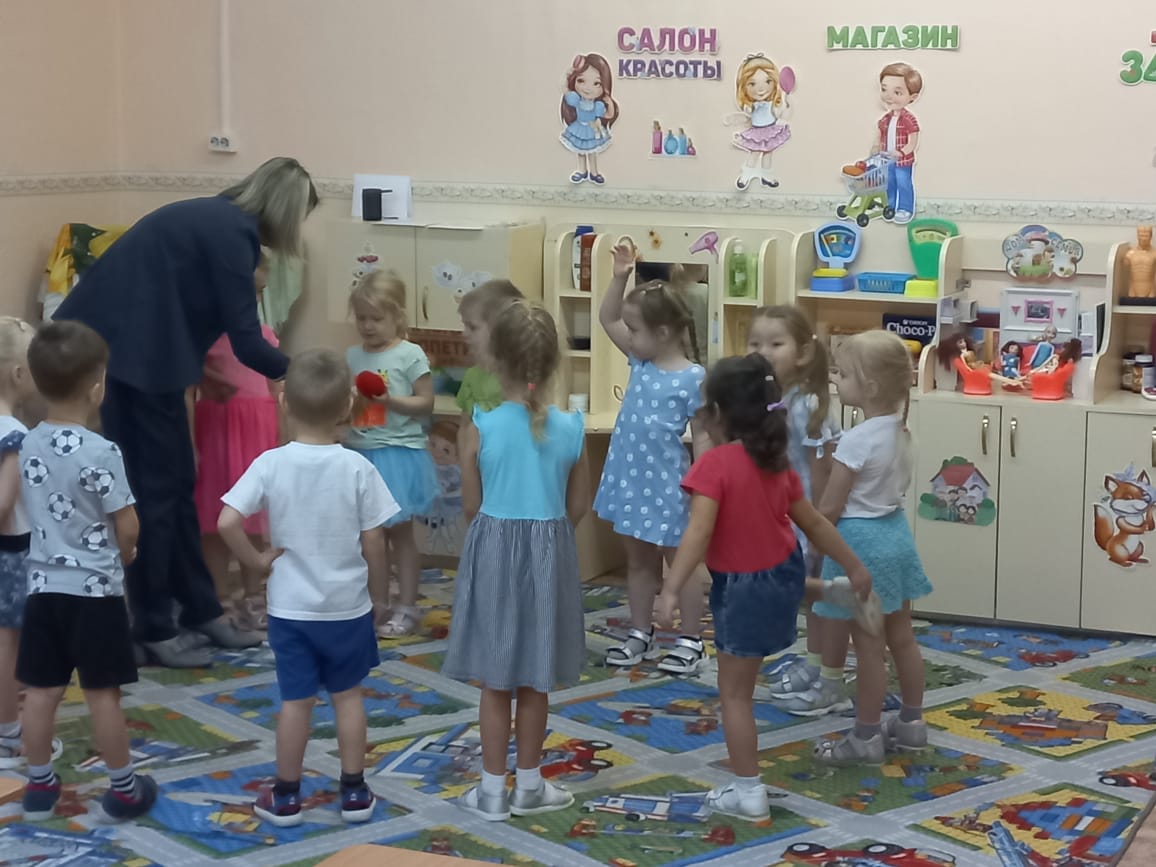 После мы отправились выполнять задания. Первое задание – починили фартук для бабушки, и она вернулась в сказку.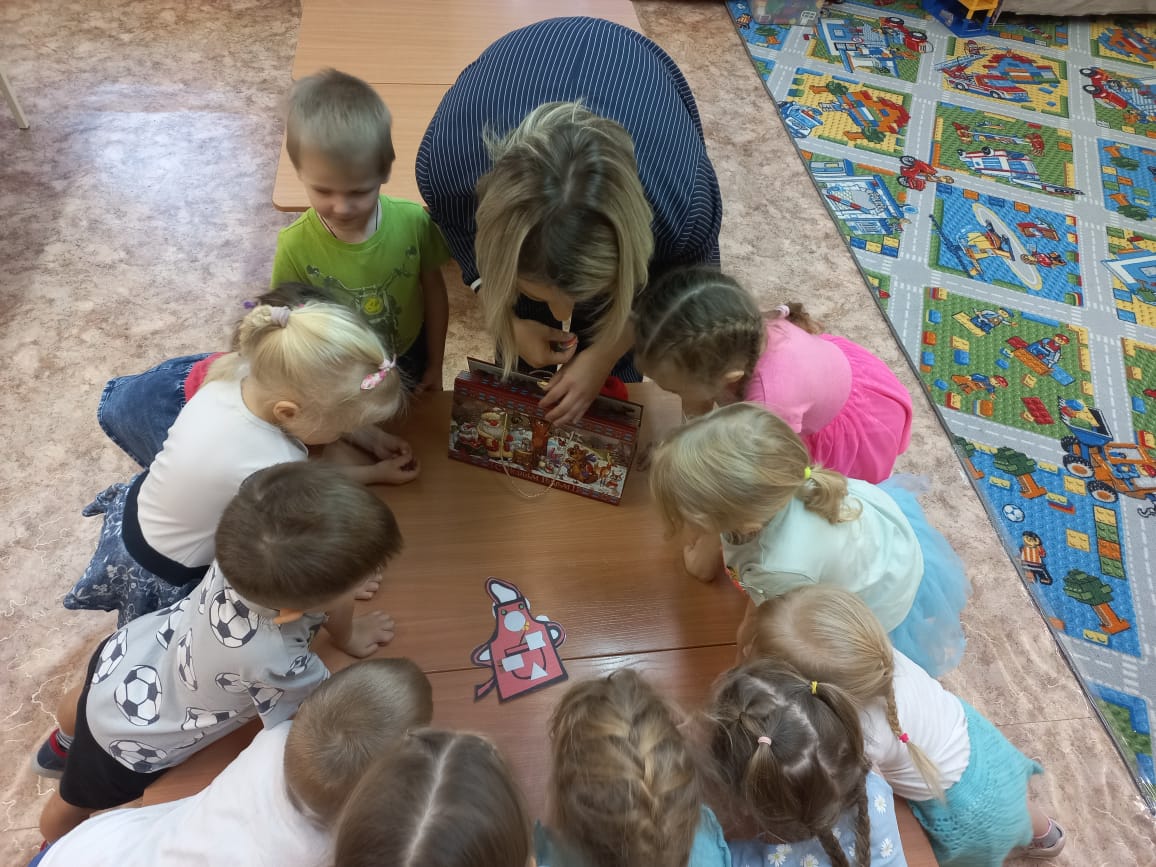 Второе задание – провести веселую зарядку для веселой героини сказаки-внучки. И ее вернули.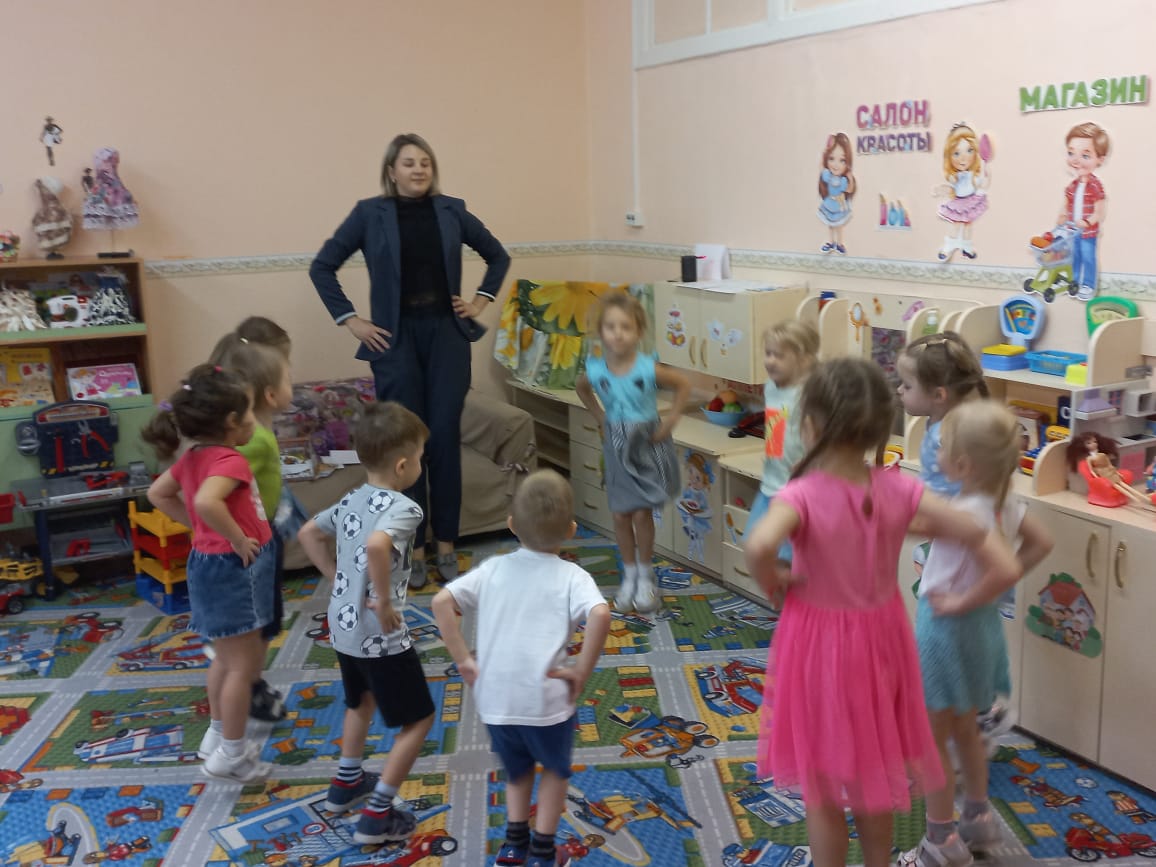 Третье задание – отгадали загадки про Жучку и Кошку. Собрали их портреты. И они вернулись.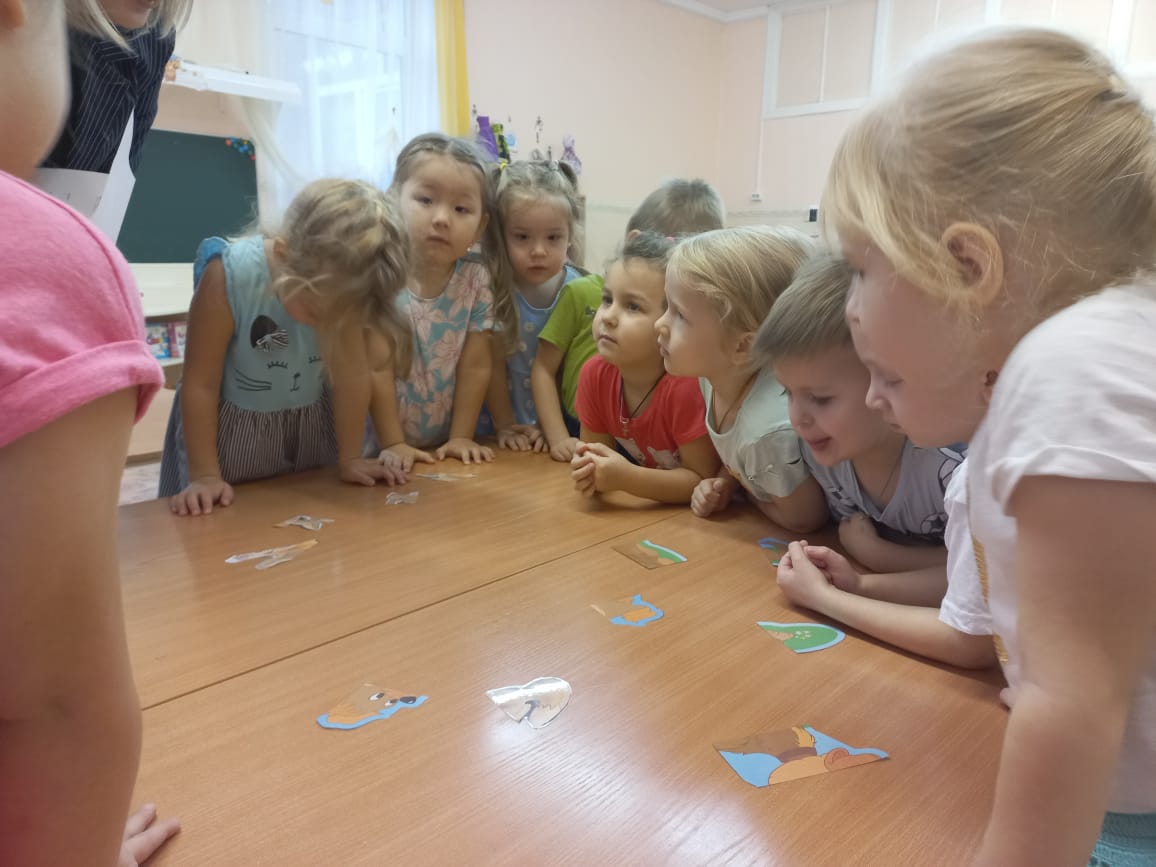 Четвертое задание – накормили всех животных. 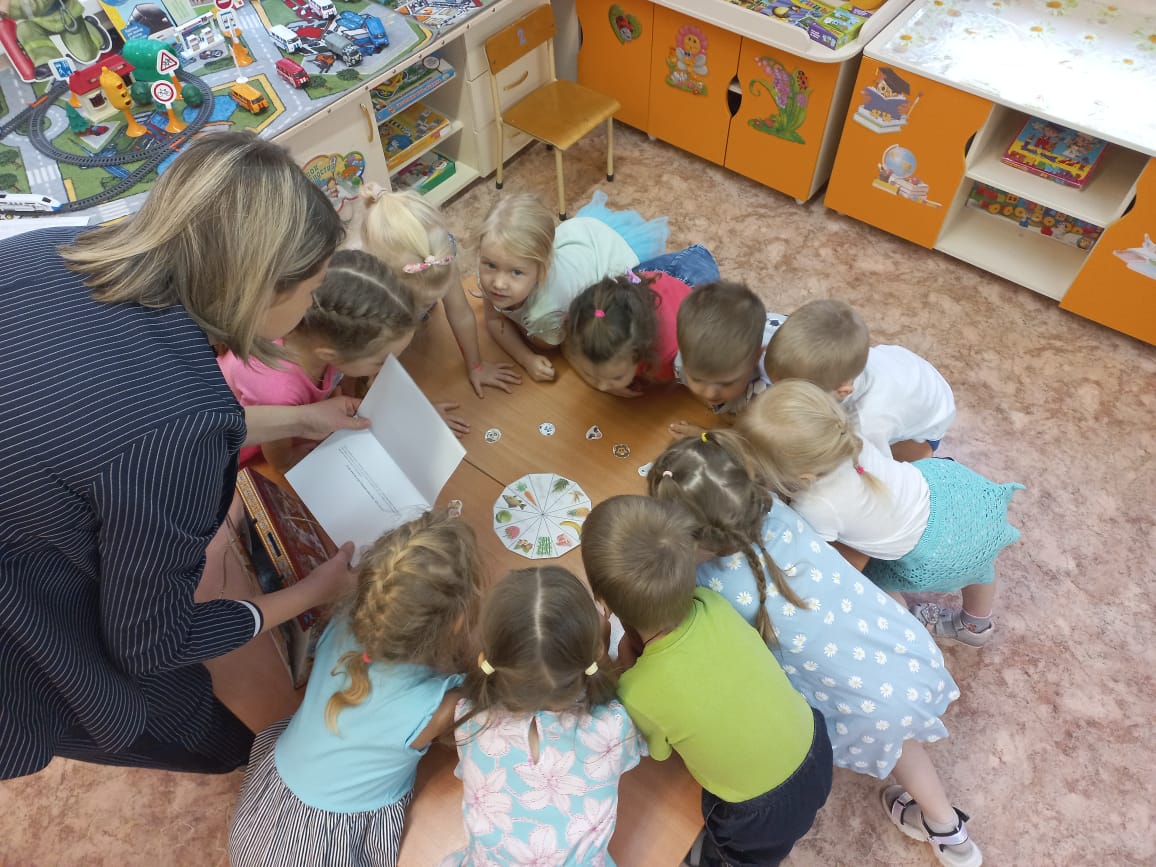 Вернули всех героев сказки! И Сундучок помог вернуть их в книжку.